REPUBLICA  MOLDOVA	     	                                    РЕСПУБЛИКА  МОЛДОВА  CONSILIUL   RAIONAL   		                          РАЙОННЫЙ СОВЕТRÎŞCANI 						       РЫШКАНЬProiectDECIZIE nr. din ________________2023Cu privire la alocarea   mijloacelor financiare   pentru anul 2023În temeiul art.43 alineatul (1), lit. b), alineatul (2), din Legea nr.436/2006 privind administrația publică locală, art 19 alineatul (2), art.28 alin. (2), art.33 lit. i) și 1) din Legea nr.397/2003 privind finanțele publice locale, art.16 și 37 alin (2) din Legea nr.181/2014 finanțelor publice şi responsabilității bugetar- fiscale, și al art. 3 lit. f) din Legea bugetului de stat pentru anul 2023 nr. 359/2022, Regulamentului privind repartizarea și utilizarea mijloacelor financiare din componenta unității administrativ-teritoriale aprobat prin               HG nr.868/2014, ținând cont de solicitările adresate Consiliului raional,Consiliul raional  DECIDE:Se	alocă	mijloace	financiare	din	componenta	raională	a transferurilor categoriale pentru anul 2023 în sumă de 1 465 300,00 lei, Anexei nr. 1 Controlul executării deciziei se pune în sarcina comisiei consultative de specialitate pentru activități economico — financiar și comerț, preşedintă,        Z. Cebanaș.’	Preşedinte al  şedinţei Consiliului RaionalSecretar  a  şedinţeiConsiliului Raional      
Șef Direcția Finanțe               Conform originalului:Secretar  al şedinţeiConsiliului Raional                                       	                      Nota informativă la decizie  nr.____ din _________ 2023„Cu privire la alocarea mijloacelor financiare pentru anul 2023”Denumirea autorului proiectului. Proiectul de decizie a fost elaborat de către Directia Învățământ Tineret și Sport Rîșcani.Condițiile ce au impus elaborarea proiectului de decizie: Au fost adresate solicitări cu privire la alocarea mijloacelor financiare din componentă raională a transferurilor categoriale la situatia din 01.01.2023.Principalele prevederi ale proiectului și evidențierea elementelor noi. Astfel în proiect se propune să se aloce mijloace financiare din componenta raională a transferurilor categoriale pentru anul 2023 în sumă de 1 465 300,00 mii lei.Fundamentarea economico-financiară. Prin aceste alocări din componentă raională a transferurilor categoriale se vor acoperi necesitățile apărute pentru acoperirea dificitului de buget în instituțiile de învățămănt din raion.Modul de încorporare a actului în cadrul normativ în vigoare.Proiectul de decizie cu privire la alocarea mijloacelor financiare pentru anul 2023 este elaborat în conformitate cu prevederile art.43 alineatul (1), lit. b), alineatul (2), din Legea nr.436/2006 privind administrația publică locală, art 19 alineatul (2), art.28 alin. (2), art.33 lit. i) și 1) din Legea nr.397/2003 privind finanțele publice locale, art.16 și 37 alin (2) din Legea nr.181/2014 finanțelor publice și responsabilității bugetar-fiscale, și al art. 3 lit. f) din Legea bugetului de stat pentru anul 2023 nr. 359/2022, Regulamentului privind repartizarea și utilizarea mijloacelor financiare din componenta unității administrativ- teritoriale aprobat prin HG nr.868/2014.6.Avizarea și consultarea publică a proiectului. În scopul respectării prevederii Legii nr.239/2008 privind transparența în procesul decizional și Legii nr.100/2017 cu privire la actele normative, anunțul cu privire la inițierea elaborării proiectului de decizie cu toate explicațiile de rigoare a fost plasat pe pagina web a Consiliului raional Rîșcani. Proiectul de decizie se prezintă comisiilor de specialitate pentru avizare și se propune Consiliului raional pentru examinare și aprobare.7. Constatările expertizei juridice. Proiectul de decizie Cu privire la alocarea mijloacelor finanrțare pentru anul 2023 a fost examinat de serviciul juridic al Aparatului președintelui, care a confirmat că documentul   corespunde normelor  legale.Viorel Dandara,Șeful DÎTS RîșcaniAnexa nr. 1 la decizia consiliului raional nr. ___ din_________2023                                    Alocarea mijloacelor  financiaredin componenta raională a transferurilor categoriale pentru 2023 (mii lei)Secretar al Consiliului Raional                                                         Postolachi RodicaNr.crt.DenumireainstituțieiDestinațiecodulF1-F3Pl-P2P-3K6SumaSuma total1.Gim. SturzeniAcoperirea dificit buget127120921880400201211180168900218000,001.Gim. SturzeniAcoperirea dificit buget12712092188040020121210049100218000,002.Gim.Cucuieții Vechi12713092188040020121118086300111300,002.Gim.Cucuieții Vechi12713092188040020121210025000111300,003.Gim.Borosenii Noi127490921880400201211180107400167300,003.Gim.Borosenii Noi12749092188040020121210059900167300,004.Gim.Grinăuți127530921880400201211180172400223600,004.Gim.Grinăuți12753092188040020121210047100223600,004.Gim.Grinăuți1275309218804002012816004100223600,005.Gim.Mihăileni127540921880400201211180224200289000,005.Gim.Mihăileni12754092188040020121210064800289000,006.Gim.Pîrjota12759092188040020121118089600113600,006.Gim.Pîrjota12759092188040020121210024000113600,007.Gim.Aluniș1276809218804002012111805210065900,007.Gim.Aluniș1276809218804002012121001380065900,007.Gim.Aluniș1276809218804002012121001400065900,008.Gim.Hiliuți127830921880400201211180151200186300,008.Gim.Hiliuți12783092188040020121210035100186300,00Total 0921  1375000,001l.t Mihăileni1278809228806002032111807000090300,001l.t Mihăileni1278809228806002032121002030090300,00Total 0922    90300,00Total total1465300,00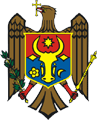 